PEMERINTAH KABUPATEN MUSI RAWAS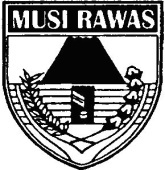                                               D I N A S   P E N D I D I K A N                       KELOMPOK KERJA GURU GUGUS  IIKECAMATAN MEGANG SAKTIJln. Tri tunggal Kel. Talang Ubi Kecamatan Megang Sakti Kab. Musi RawasULANGAN UMUM BERSAMA (UUB) PRAKTEK SEMESTER GANJILTAHUN PELAJARAN 2013 / 2014                                Mata Pelajaran          :  Pendidikan Jasmani  Olah ragaKesehatan                                                                                                                                          Kelas                         :   III ( Tiga)                                Hari / Tanggal           :   SOAL PAKET IATLETIK ( LARI CEPAT  100 M )SOAL PAKET IIPERMAINAN (SEPAK BOLA)Lakukanlah cara menggiring dan menendang bola pada permainan sepak bola dengan benar.                          Jumlah SkorNilai Akhir :                                  X 100                         Skor MaksimalPEMERINTAH KABUPATEN MUSI RAWAS                                              D I N A S   P E N D I D I K A N                       KELOMPOK KERJA GURU GUGUS  IIKECAMATAN MEGANG SAKTIJln. Tri tunggal Kel. Talang Ubi Kecamatan Megang Sakti Kab. Musi RawasULANGAN UMUM BERSAMA (UUB) PRAKTEK SEMESTER GANJILTAHUN PELAJARAN 2013 / 2014                                Mata Pelajaran          :  Pendidikan Jasmani  Olah ragaKesehatan                                                                                                                                          Kelas                         :   IV ( Empat)                                Hari / Tanggal           :   SOAL PAKET IATLETIK ( LARI CEPAT  100 M )SOAL PAKET IISENAM ( ROLL DEPAN)Lakukan roll depan dengan benar.SOAL PAKET IIIPERMAINAN (BOLA VOLLY)Lakukanlah servis bawah volly ball dengan benar                          Jumlah SkorNilai Akhir :                                  X 100                         Skor MaksimalPEMERINTAH KABUPATEN MUSI RAWAS                                              D I N A S   P E N D I D I K A N                       KELOMPOK KERJA GURU GUGUS  IIKECAMATAN MEGANG SAKTIJln. Tri tunggal Kel. Talang Ubi Kecamatan Megang Sakti Kab. Musi RawasULANGAN UMUM BERSAMA (UUB) PRAKTEK SEMESTER GANJILTAHUN PELAJARAN 2013 / 2014                                Mata Pelajaran          :  Pendidikan Jasmani  Olah ragaKesehatan                                                                                                                                          Kelas                         :   V ( Lima)                                Hari / Tanggal           :   SOAL PAKET IATLETIK ( LARI CEPAT  100 M )SOAL PAKET IIPERMAINAN (BOLA VOLLY)Lakukanlah servis atas volly ball dengan benarPAKET SOAL IIISENAM ( PUSH UP)Lakukan push up dengan benar.                             Jumlah SkorNilai Akhir :                                  X 100                           Skor MaksimalPEMERINTAH KABUPATEN MUSI RAWAS                                              D I N A S   P E N D I D I K A N                       KELOMPOK KERJA GURU GUGUS  IIKECAMATAN MEGANG SAKTIJln. Tri tunggal Kel. Talang Ubi Kecamatan Megang Sakti Kab. Musi RawasULANGAN UMUM BERSAMA (UUB) PRAKTEK SEMESTER GANJILTAHUN PELAJARAN 2013 / 2014                                Mata Pelajaran          :  Pendidikan Jasmani  Olah ragaKesehatan                                                                                                                                          Kelas                         :   VI ( Enam)                                Hari / Tanggal           :   SOAL PAKET IATLETIK  ( ESTAFET)Lakukan lari sambung ( estafet ) dengan benar.SOAL PAKET II  PERMAINAN (BOLA VOLLY)Lakukan pasing/servis volly ball dengan benarPAKET IIISENAM ( SIT UP)Lakukan sit up dengan benar                             Jumlah SkorNilai Akhir :                                  X 100                          Skor MaksimalNoAspek yang dinilaiScoreKeterangan1.Sikap awalPosisi star jongkokBenarKurang benarTidak benar321Posisi saat lariBenarKurang benarTidak benar321Sikap akhir ( Finish )Posisi badan saat finishCepat 1Cepat 2Kurang cepat 3Kurang cepat 44321Jumlah score maksimal10NoAspek yang dinilaiscoreKeterangan1.Menggiring dan menendang bolaAwalan ( ancang-ancang )BenarKurang benarTidak benarPosisi  kaki pada saat menggiring bolaBenarKurang benarTidak benarPosisi kaki pada saat menendang bolaBenarKurang tepatTidak tepatHasil yang dicapaiBaikKurang baikTidak baik321321321432Jumlah Skor Maksimal13NoAspek yang dinilaiScoreKeterangan1.Sikap awalPosisi star jongkokBenarKurang benarTidak benar321Posisi saat lariBenarKurang benarTidak benar321Sikap akhir ( Finish )Posisi badan saat finishCepat 1Cepat 2Kurang cepat 3Kurang cepat 44321Jumlah score maksimal10NoAspek yang dinilaiScoreKeterangan1.Sikap awalPosisi star jongkokBenarKurang benarTidak benar321Posisi tangan dan kakiBenarKurang benarTidak benar321Sikap akhir ( Finish )Sikap bergulingBenarKurang benarTidak benar432Jumlah score maksimal10NoAspek yang dinilaiscoreKeterangan1.Permainan Volly ball ( servis bawah )Posisi badan saat melakukan servisBenarKurang benarTidak benarCara memegang bolaBenarKurang benarTidak benarCara melambung bolaBenarKurang benarTidak benarCara memukul bolaBenarKurang benarTidak benarHasil yang dicapaiBenarTidak benar32132132132131Jumlah Skor Maksimal15NoAspek yang dinilaiScoreKeterangan1.Sikap awalPosisi star jongkokBenarKurang benarTidak benar321Posisi saat lariBenarKurang benarTidak benar321Sikap akhir ( Finish )Posisi badan saat finishCepat 1Cepat 2Kurang cepat 3Kurang cepat 44321Jumlah score maksimal10NoAspek yang dinilaiscoreKeterangan1.Permainan Volly ball ( servis atas )Posisi badan saat melakukan servisBenarKurang benarTidak benarCara memegang bolaBenarKurang benarTidak benarCara melambungkan bolaBenarKurang benarTidak benarCara memukul bolaBenarKurang benarTidak benarHasil yang dicapaiBenarTidak benar32132132132131Jumlah Skor Maksimal15NoAspek yang dinilaiScoreKeterangan1.Sikap awalPosisi telungkupBenarKurang benarTidak benar321Posisi saat push upBenarKurang benarTidak benar321Sikap akhir ( Finish )≤ 56-1011-19≥ 201234Jumlah score maksimal10NoAspek yang dinilaiscoreKeterangan1.Lari sambung (estafet)Sikap tubuh saat startBenarKurang benarTidak benarSikap tubuh saat lariBenarKurang benarTidak benarCara memegang tongkat estafetBenarKurang benarTidak benarCara menerima tongkat estafetBenarKurang benarTidak benarSikap tubuh saat finishBenarKurang benarTidak bener210210210210210Jumlah Skor Maksimal14NoAspek yang dinilaiScoreKeterangan1.ServisSikap awalBenarKurang benarTidak benar321Posisi jatuhnya bolaLewat net masukLewat net tidak masukTidak lewat net421PasingPasing bawah/atas15 sampai 2010 sampai 155 sampai 101 sampai 54321Jumlah score maksimal10NoAspek yang dinilaiScoreKeterangan1.Sikap awalPosisi terlentangBenarKurang benarTidak benar321Sikap tangan dan kakiBenarKurang benarTidak benar421Sikap Akhir15 sampai 2010 sampai 155 sampai 101 sampai 54321Jumlah score maksimal10